				Kính gửi: Ngân hàng TMCP Xuất Nhập Khẩu Việt Nam (Eximbank)				     Chi nhánh………........................       Ngày ..... tháng ..... năm...........Kế toán trưởng (nếu có)		     Chủ tài khoản
(Ký, họ tên, chức vụ, đóng dấu nếu là KHDN)
Ghi chú: Phiếu đăng ký được lập thành 02 bản, khách hàng giữ 01 bản, Eximbank giữ 01 bảnXÁC NHẬN CỦA NGÂN HÀNGSau khi kiểm tra đăng ký sử dụng dịch vụ Nộp thuế điện tử của khách hàng, Eximbank……………………… chấp nhận đăng ký/thay đổi của khách hàng vào …….. giờ……. ngày…../……./………Người tiếp nhận 			Kiểm soát viên			Lãnh đạo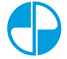 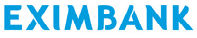 GIẤY ĐỀ NGHỊ SỬ DỤNG DỊCH VỤ NỘP THUẾ ĐIỆN TỬTHÔNG TIN KHÁCH HÀNGTên khách  hàng:…………………………………………………………………………………... ………..Giấy CNĐKKD/GPĐT số:...……………………..do:…………………..cấp ngày: ………………………Mã số thuế:…………………………………………………………………………………………… ………Địa chỉ: ………………………………………………………………………………………………………..Email:……………………………………………………………………………………………….. ………..Số điện thoại: …………………………………….Fax:……………………………………………… ……..Đại diện bởi Ông/Bà: ……………………………… là      Người đại diện hợp pháp      Chủ tài khoảnSố CMND/Hộ chiếu:   …………….…………Cấp ngày: …..………………….. Tại:……………… …….THÔNG TIN CHỮ KÝ SỐSố seri chứng thư số: ……………………………………………………………………………………….Chủ thể chứng thư số: …………………………………………………………………………………….Tên tổ chức cung cấp chứng thư số: ………………………………………………………………….Tôi đề nghị đăng ký sử dụng dịch vụ nộp thuế điện tử (NTĐT), với các nội dung chi tiết như sau:         Đăng ký mới                                                                     Thay đổi                 1. Tài khoản thanh toán thuế và phí dịch vụGhi chú: Biểu phí và phương thức thu phí sẽ theo quy định của Eximbank ban hành từng thời kỳ. 2. Thông tin khác ……………………………………………………………………………………….……………………………………………………………………………………….……………………………………………………………………………………….………………………………………………………………………………3. Thời hạn sử dụng dịch vụ: Kể từ ngày Khách hàng đăng ký/thay đổi thông tin sử dụng dịch vụ NTĐT và được Eximbank chấp thuận cho đến khi có thông tin ngừng sử dụng dịch vụ NTĐT của KH gửi Eximbank qua cổng thông tin điện tử của Tổng cục Thuế (TCT); hoặc đến khi Eximbank ngừng cung cấp dịch vụ theo thỏa thuận của Eximbank với TCT, tùy điều kiện này đến trước.4. Quy định về trích nợ tự động: Tôi đồng ý cho Ngân hàng thực hiện trích nợ tự động trên tài khoản được đăng ký sử dụng dịch vụ TCT khi Eximbank nhận được yêu cầu thanh toán từ TCT gửi đến bằng chứng từ điện tử.XÁC NHẬN CỦA KHÁCH HÀNGĐã đăng ký dịch vụ NTĐT tại cổng thông tin của TCT;Chịu hoàn toàn trách nhiệm về các thông tin đã đăng ký và việc bảo mật thông tin tài khoản đăng nhập dịch vụ NTĐT trên cổng thông tin điện tử của TCT; Mọi giao dịch nộp thuế sau khi đã hoàn thành và ký gửi bằng chữ ký số sẽ không được chỉnh sửa hay hủy ngang; Có trách nhiệm phối hợp với Eximbank thực hiện tra soát các giao dịch NTĐT theo đề nghị của Eximbank, KBNN hoặc Cơ quan Thuế và hoàn toàn chịu trách nhiệm về các thông tin cung cấp;Chịu trách nhiệm về các vấn đề phát sinh liên quan đến số tiền thuế phải nộp, sai sót chậm trễ trong việc nộp thuế do lỗi của mình;Đảm bảo có đủ số dư khả dụng (đủ số dư được phép ghi nợ trên tài khoản thanh toán theo quy định của Eximbank) trên tài khoản thanh toán sử dụng để thực hiện các lệnh nộp thuế trên cổng thông tin của TCT; Chịu trách nhiệm về thiệt hại do sai sót hoặc bị lợi dụng bị lừa đảo khi sử dụng dịch vụ do lỗi của mình;Chấp nhận các rủi ro tiềm tàng đối với việc sử dụng dịch vụ điện tử;Thông báo kịp thời cho Eximbank và Cơ quan Thuế để xử lý các vấn đề liên quan trong các trường hợp dưới đây:- Nghi ngờ hoặc phát hiện việc truy cập dịch vụ trái phép;- Nghi ngờ mật khẩu bị lộ;- Thiết bị bảo mật bị thất lạc hoặc bị mất;- Phát hiện bất kỳ một vấn đề bất thường nào hay các sự cố về mặt nghiệp vụ hoặc kỹ thuật liên quan đến sự an toàn trong hoạt động của Cổng thông tin điện tử của TCT.Đã đọc, hiểu và cam kết tuân thủ đúng, chấp hành toàn bộ các quy định, hướng dẫn của Eximbank và TCT liên quan đến việc sử dụng dịch vụ nộp thuế điện tử, gồm một và/hoặc các phương thức như: Hướng dẫn sản phẩm tại quầy giao dịch, thông báo trên trang web chính thức của TCT/ Eximbank, trên các phương tiện truyền thông đại chúng hoặc niêm yết công khai tại địa chỉ giao dịch của TCT/ Eximbank và các phương thức khác do các bên thỏa thuận bằng văn bản tại từng thời điểm.